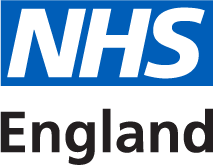 Network Contract DES Registration FormThis registration form sets out the information required by the commissioner for any GP practices within primary care networks signing-up to the Network Contract Directed Enhanced Service.  The completed form is to be returned to [insert name] by [insert method of sending] to be received no later than 15 May 2019.PCN members and ODS codePCN list sizeName of Clinical DirectorDetails for PCN’s nominated payeeMap of Network AreaAppendix A: Initial Network AgreementNetwork Member PracticesODS codePractice’s registered list size (as at 1 January 2019)[This is the sum of member practice’s list sizes as at 1 January 2019]NameJob TitlePractice/organisationContact Email AddressName of single nominated practice or provider (‘nominated payee’):Name of single nominated practice or provider (‘nominated payee’):Name of single nominated practice or provider (‘nominated payee’):Name of bank account (if different to above)Account numberSort code